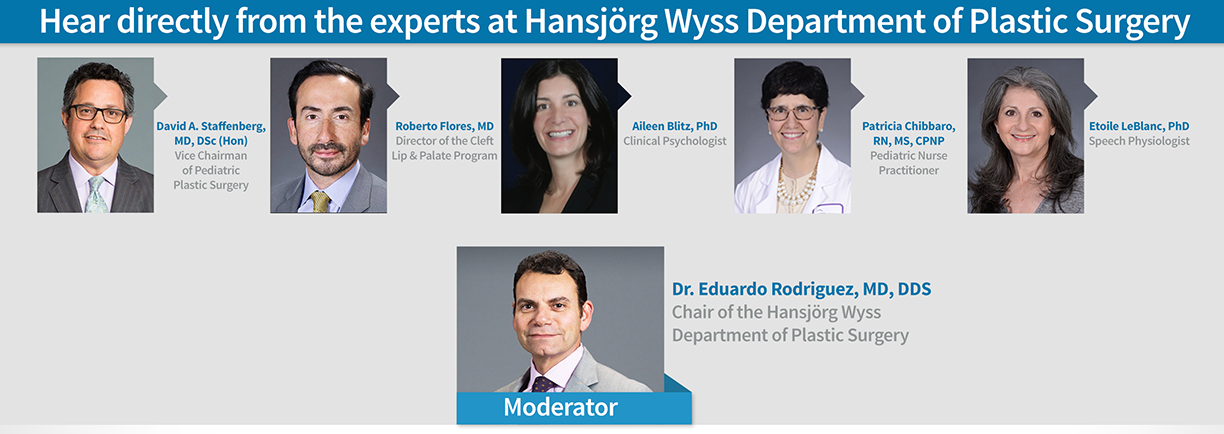 Dr. Etoile Leblanc is craniofacial speech pathologist and research scientist specializing in speech physiology. She is a clinical researcher in the Wyss Department of Plastic Surgery at New York University Langone Heath Center and NYU Medical School and the former Director, Craniofacial Center for Craniofacial Disorders, Albert Einstein College of Medicine. Dr. Leblanc’s research has focused on congenital and acquired structural speech disorders, and issues related to velopharyngeal function, facial trauma, and facial allotransplantation. She has a long history of humanitarian and volunteer work in less developed countries, being team member of Healing the Children, consultant to Operation Smile, and co-founder of Transforming Faces Worldwide and SpeechCambodia.Her primary clinical and research interests include kinematic analysis of lip and jaw movement in facial transplantation, effects of dental and surgical effects and the recovery of speech in children and adults. Dr. LeBlanc’s publications include many articles and book chapters related to physiologic speech disorders. She frequently gives lectures on the assessment and treatment of structurally based speech disorders in children and adults. She has been awarded numerous honors of the various state and national associations. 